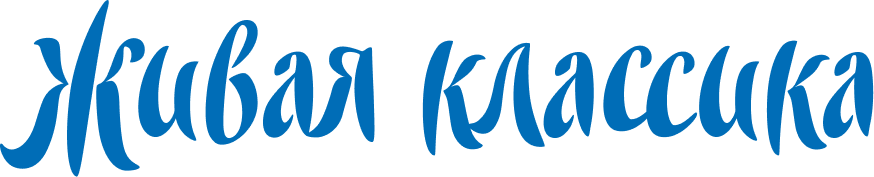              «Живая классика» открывает чтецкий марафонСтартовали первые очные этапы Международного конкурса юных чтецов «Живая классика». От участников требуется выбрать отрывок из любимой прозаической книги, которая не входит в школьную программу, и прочесть его вслух. Финалисты конкурса получат путёвки в Международный детский центр «Артек», а суперфинал конкурса впервые пройдёт в Санкт-Петербурге.Классные и школьные этапы конкурса – это начало чтецкого марафона, который длится почти 5 месяцев. В феврале более двух миллионов подростков из 85 регионов России начинают борьбу за звание лучшего чтеца страны. Классные этапы – это возможность для подростков рассказать о любимой книге одноклассникам и попробовать себя в роли чтеца. Лучшие декламаторы – проходят в школьный этап. Здесь условия строже. Актёрское мастерство оценивает профессиональное жюри, поэтому чтение прозаического отрывка наизусть – одно из обязательных условий.  Для регионов, где эпидемическая обстановка не позволяет провести очные этапы, школьники могут участвовать в проекте онлайн. Специально для этого на сайте www.youngreaders.ru  создали платформу для проведения онлайн-этапов. Доступ к ней можно получить через личные кабинеты кураторов. Необходимо заранее забронировать время проведения этапа в таком формате. Главные преимущества: - Нет необходимости дополнительной регистрации на сторонних площадках.- Автоматическая запись и сохранение видео.- Автоматические уведомления участников этапа.Впервые в этом году  стартовал онлайн-конкурс. Его победители попадут сразу в региональный этап Всероссийского конкурса и получат возможность выступить в супер-финале на Дворцовой площади в Санкт-Петербурге, а также - выиграть ценные призы: смартфоны, электронные книги, образовательные курсы и многое другое.  Для того чтобы принять участие в онлайн-конкурсе, проходить регистрацию на сайте не нужно. Смотр пройдет в социальных сетях. Соревнуются подростки в возрасте от 10 до 17 лет, учащиеся 5-11 классов. Оба условия должны быть соблюдены.- Можно выложить только ОДНО ВИДЕО, только в ОДНОЙ СОЦСЕТИ.
- Продолжительность выступления - от 1 до 5 минут. В посте нужно указать данные об участнике: фамилию и имя, возраст, область, в которой вы находитесь. А также - название исполняемого произведения. Обязательное условие поставить под постом хештег #живаяклассика2021
- Список рекомендованной литературы для выступления - ищите на нашем сайте.
- Голосовать за видео можно в период до 1 марта. - Подробнее про онлайн-конкурс: https://vk.com/young_readers?w=wall-25423332_69632Аккаунты “Живой классики” в соцсетях: https://vk.com/young_readers,  https://www.instagram.com/live_classics/, ТикТок @liveclassicsМеждународный конкурс юных чтецов «Живая классика» проходит под патронатом Министерства просвещения и с использованием гранта Президента Российской Федерации на развитие гражданского общества, предоставленного Фондом президентских грантов, при поддержке театрального института имени Бориса Щукина, глав всех регионов РФ. Генеральный спонсор – ГК «Просвещение». Генеральный партнер конкурса – ПАО ГМК «Норильский никель».